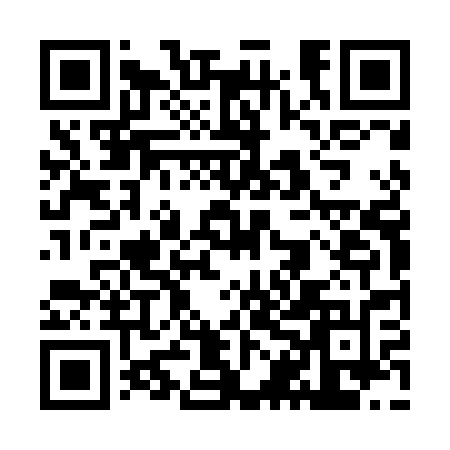 Ramadan times for Kietrz, PolandMon 11 Mar 2024 - Wed 10 Apr 2024High Latitude Method: Angle Based RulePrayer Calculation Method: Muslim World LeagueAsar Calculation Method: HanafiPrayer times provided by https://www.salahtimes.comDateDayFajrSuhurSunriseDhuhrAsrIftarMaghribIsha11Mon4:214:216:1011:583:535:475:477:2912Tue4:194:196:0711:583:555:495:497:3113Wed4:174:176:0511:573:565:505:507:3214Thu4:154:156:0311:573:575:525:527:3415Fri4:124:126:0111:573:585:545:547:3616Sat4:104:105:5911:564:005:555:557:3817Sun4:074:075:5711:564:015:575:577:3918Mon4:054:055:5411:564:025:585:587:4119Tue4:034:035:5211:564:046:006:007:4320Wed4:004:005:5011:554:056:026:027:4521Thu3:583:585:4811:554:066:036:037:4722Fri3:553:555:4611:554:076:056:057:4923Sat3:533:535:4411:544:096:066:067:5024Sun3:503:505:4111:544:106:086:087:5225Mon3:483:485:3911:544:116:096:097:5426Tue3:453:455:3711:544:126:116:117:5627Wed3:433:435:3511:534:146:136:137:5828Thu3:403:405:3311:534:156:146:148:0029Fri3:373:375:3011:534:166:166:168:0230Sat3:353:355:2811:524:176:176:178:0431Sun4:324:326:2612:525:187:197:199:061Mon4:304:306:2412:525:197:217:219:082Tue4:274:276:2212:515:217:227:229:103Wed4:244:246:2012:515:227:247:249:124Thu4:224:226:1712:515:237:257:259:145Fri4:194:196:1512:515:247:277:279:166Sat4:164:166:1312:505:257:287:289:187Sun4:134:136:1112:505:267:307:309:208Mon4:114:116:0912:505:277:327:329:229Tue4:084:086:0712:495:287:337:339:2510Wed4:054:056:0512:495:297:357:359:27